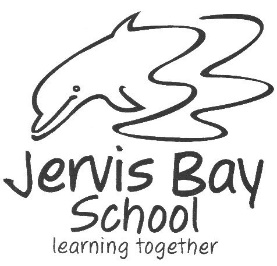 Jervis Bay SchoolAnnual School Board Report 2019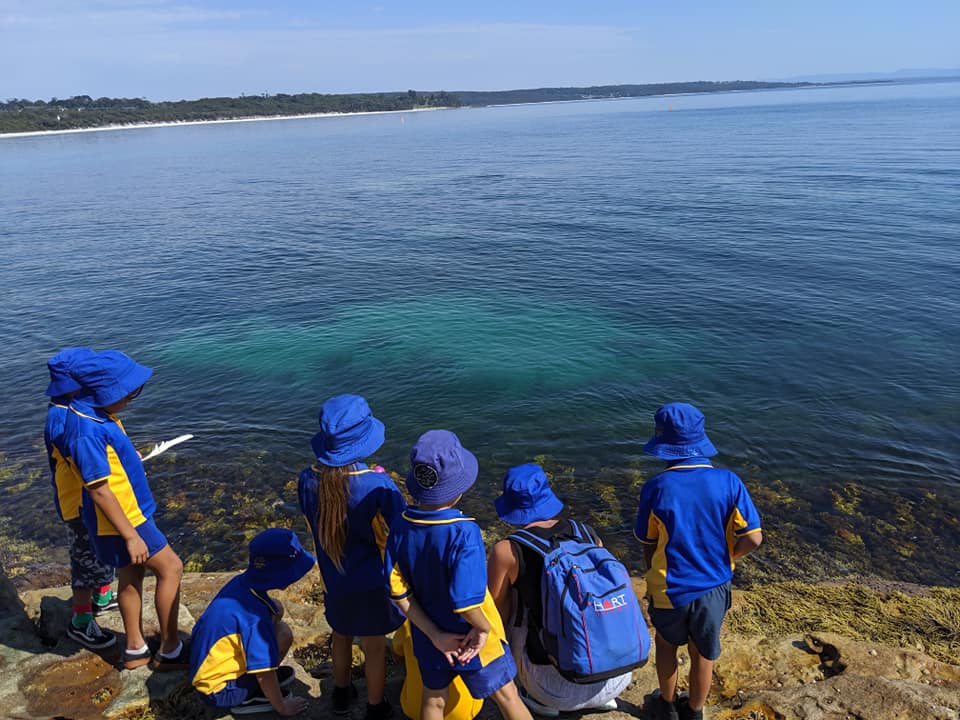 This page is intentionally left blank.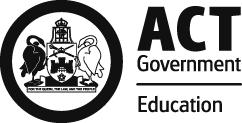 This report supports the work being done in the ACT Education Directorate, as outlined in Strategic Plan 2018-21: A Leading Learning Organisation.AccessibilityThe ACT Government is committed to making its information services, events and venues accessible to as many people as possible.If you have difficulty reading a standard document and would like to receive this publication in an alternate format, such as large print and audio, please telephone (02) 6247 4580.If English is not your first language and you require the translating and interpreting service, please telephone 13 14 50.If you are deaf or hearing impaired and require the National Relay Service, please telephone 13 36 77.© Australian Capital Territory, Canberra, 2020Material in this publication may be reproduced provided due acknowledgement is made.Reporting to the communitySchools report to communities in range of ways, including through:Annual School Board Reportsa (5-year) School Improvement Plan (formerly School Strategic Plan)annual Impact Reportsnewslettersother sources such as My School.School ContextJervis Bay School is an authentic community school located in the heart of Booderee National Park and on the outskirts of the HMAS Creswell Naval College Grounds. We are a small preschool to year six school with a close connection to Wreck Bay and Jervis Bay Village communities. We have a unique context, located in Jervis Bay Territory, which is part of the Australian Capital Territory. Our education program is provided through the ACT Education Directorate.Our school was established in 1914, originally to service Defence families, but it has evolved over time into a diverse and inclusive   school that caters for students living in Wreck Bay Aboriginal Community, HMAS Creswell, the Jervis Bay Village and a range of   New South Wales areas including Hyams Beach, Erowal Bay, Vincentia, St Georges Basin and Sanctuary Point. Jervis Bay School   offers a three year old Koori preschool program, a four year old preschool program and classes from kindergarten to year six. The   school has a strong connection to local community. We have a high Aboriginal student enrolment, this year sitting at around  100%.  This is the highest Indigenous enrolment of all ACT Schools.Our School offers a rich, contemporary curriculum that aligns with Australian Curriculum in the primary years and the Early Years Learning Framework and National Quality Standard in our preschool. We provide unique opportunities for students to engage in curriculum and learning through special programs and partnerships including the Booderee Junior Rangers program, where students learn about the land, country and culture through our local environment and a specially developed program that commences in preschool. The school provides a challenging and inclusive environment that focuses on student achievement and success within a rich, enjoyable learning environment. We utilise student achievement data, personalised learning plans and individualised learning plans for all students. Teachers work with students to enable them to achieve their academic goals.At Jervis Bay School we value success for every child, we value inclusivity and celebrate growth and achievement.Student InformationStudent enrolmentIn this reporting period there were a total of 29 students enrolled at this school.Table: Student enrolmentSource: ACT Education Directorate, Analytics and Evaluation Branch*Language Background Other Than EnglishSupporting attendance and managing non-attendanceACT public schools support parents and careers to meet their legal responsibilities in relation to the compulsory education requirements of the Education Act 2004. The Education Directorate’s Education Participation (Enrolment and Attendance) Policy describes its position with regard to supporting attendance and managing non-attendance. A suite of procedures supports the implementation of the policy. Please refer to https://www.education.act.gov.au/ for further details.Staff InformationTeacher qualificationsAll teachers at this school meet the professional requirements for teaching in an ACT public school. The ACT Teacher Quality Institute (TQI) specifies two main types of provision for teachers at different stages of their career, these are detailed below.Full registration is for teachers with experience working in a registered school in Australia or New Zealand who have been assessed as meeting the Proficient level of the Australian Professional Standards for Teachers.Provisional registration is for newly qualified teachers or teachers who do not have recent experience teaching in a school in Australia and New Zealand. Many teachers moving to Australia from another country apply for Provisional registration.Workforce compositionWorkforce composition for the current reporting period is provided in the following table. The data is taken from the school’s verified August staffing report. For reporting purposes, it incorporates all school staff including preschools, staff absent for a period of less than four consecutive weeks and staff replacing staff absent for more than four consecutive weeks. It does not include casuals and staff absent for a period of four consecutive weeks or longer.The Education Directorate is required to report Aboriginal and Torres Strait Islander staff figures.  As of June of the reporting period, 119 Aboriginal and/or Torres Strait Islander staff members were employed across the Directorate.Table: Workforce composition numbersSource: ACT Education Directorate, People and Performance BranchSchool Review and DevelopmentThe ACT Education Directorate’s Strategic Plan 2018-2021 provides the framework and strategic direction for School Improvement Plans (formerly School Strategic Plans). This is supported by the school performance and accountability framework ‘People, Practice and Performance: School Improvement in Canberra Public Schools, A Framework for Performance and Accountability’. Annually, system and school level data are used alongside the National School Improvement Tool to support targeted school improvement, high standards in student learning, innovation and best practice in ACT public schools.Prior to 2016 all ACT public schools participated in a four-year improvement cycle. In the fourth year schools underwent an external Validation process. In 2016 this changed to a five-year cycle with a School Review at the end.Our school was reviewed in 2017. A copy of the Report of Review can be found on our school website.School SatisfactionSchools use a range evidence to gain an understanding of the satisfaction levels of their parents and carers, staff and students. Annually in August/ September ACT schools undertake a survey to gain an understanding of school satisfaction at that time. This information is collected from staff, parents and students from year 5 and above through an online survey. Overall SatisfactionIn this period of reporting, 90% of parents and carers, 57% of staff, and 38% of students at this school indicated they were satisfied with the education provided by the school.Included in the survey were 16 staff, 14 parent, and 12 student items which are described as the national opinion items. These items were approved by the then Standing Council on School Education and Early Childhood (SCSEEC) for use from 2015. The following tables show the percentage of parents and carers, students and staff who agreed with each of the national opinion items at this school.A total of 7 staff responded to the survey. Please note that not all responders answered every question.Table: Proportion of staff in agreement with each national opinion itemSource: ACT Education Directorate, Analytics and Evaluation Branch*Data derived from annual School Satisfaction SurveyA total of 29 parents responded to the survey. Please note that not all responders answered every question.Table: Proportion of parents and carers in agreement with each national opinion itemSource: ACT Education Directorate, Analytics and Evaluation Branch*Data derived from annual School Satisfaction SurveyA total of 8 students responded to the survey. Please note that not all responders answered every question.Learning and AssessmentTable: Jervis Bay School PIPS 2019 mean raw scoresIn this reporting period, 20.00 % of year 3 students and 0.00 % of year 5 students were exempt from testing based on nationally agreed criteria.Table: NAPLAN Mean Scores The school has provided the Directorate with an end of year financial statement that was approved by the school board. Further details concerning the statement can be obtained by contacting the school. The following summary covers use of funds for operating costs and does not include expenditure in areas such as permanent salaries, buildings and major maintenance.Table: Financial SummaryVoluntary ContributionsThe funds listed were used to support the general operations of the school. The spending of voluntary contributions is in line with the approved budget for this reporting period.$270.00ReservesEndorsement PageMembers of the School BoardI approve the report, prepared in accordance with the provision of the ACT Education Act 2004, section 52.I certify that to the best of my knowledge and belief the evidence and information reported in this Annual School Board Report represents an accurate record of the Board’s operations during this reporting period.Student typeNumber of studentsMale14Female15Aboriginal and Torres Strait Islander29LBOTE*22Year levelAttendance rate185.0290.0385.04100.0593.0688.0Staff employment categoryTOTALTeaching Staff: Full Time Equivalent Permanent3.17Teaching Staff: Full Time Equivalent Temporary0.00Non Teaching Staff: Full Time Equivalent6.86National opinion itemParents at this school can talk to teachers about their concerns.86Staff are well supported at this school.86Staff get quality feedback on their performance.57Student behaviour is well managed at this school.43Students at this school can talk to their teachers about their concerns.71Students feel safe at this school.29Students like being at this school.43Students’ learning needs are being met at this school.43Teachers at this school expect students to do their best.71Teachers at this school motivate students to learn.86Teachers at this school treat students fairly.86Teachers give useful feedback.71This school is well maintained.100This school looks for ways to improve.86This school takes staff opinions seriously.86This school works with parents to support students' learning.57Teachers give useful feedback.71National opinion itemI can talk to my child’s teachers about my concerns.100My child feels safe at this school.90My child is making good progress at this school.93My child likes being at this school.100My child's learning needs are being met at this school.79Student behaviour is well managed at this school.62Teachers at this school expect my child to do his or her best.93Teachers at this school give useful feedback.83Teachers at this school motivate my child to learn.93Teachers at this school treat students fairly.79This school is well maintained.100This school looks for ways to improve.97This school takes parents’ opinions seriously.72This school works with me to support my child's learning.90National opinion itemI can talk to my teachers about my concerns.38I feel safe at this school.38I like being at my school.25My school gives me opportunities to do interesting things.88My school is well maintained.38My school looks for ways to improve.50My teachers expect me to do my best.100My teachers motivate me to learn.63Staff take students’ concerns seriously.38Student behaviour is well managed at my school.25Teachers at my school treat students fairly.63Teachers give useful feedback.50AgencyReading startReading endMathematics startMathematics endSchool27782849ACT491233955Test DomainYear 3 SchoolYear 3 ACTYear 5 SchoolYear 5 ACTReading04380516Writing04180474Spelling04080497Grammar & Punctuation04400500Numeracy04110496INCOMEJanuary-JuneJuly-DecemberJanuary-DecemberSelf-management funds158494.17103059.07261553.24Voluntary contributions270.00100.00370.00Contributions & donations3739.702119.455859.15Subject contributions2874.543670.356544.89External income (including community use)0.000.000.00Proceeds from sale of assets0.000.000.00Bank Interest2137.111993.434130.54TOTAL INCOME167515.52110942.30278457.82EXPENDITUREUtilities and general overheads12305.4810105.4522410.93Cleaning25870.0836169.9962040.07Security450.00559.911009.91Maintenance25908.616834.5532743.16Administration2645.045889.758534.79Staffing0.000.000.00Communication6116.7118518.9424635.65Assets2267.5017274.3319541.83Leases10768.9211212.6121981.53General office expenditure5248.006621.0911869.09Educational8483.677146.9015630.57TOTAL EXPENDITURE100064.01120333.52220397.53OPERATING RESULT67451.51-9391.2258060.29Actual Accumulated Funds84858.0486302.8386302.83Outstanding commitments (minus)-6333.500.00-6333.50BALANCE145976.0576911.61138029.62Name and PurposeAmountExpected CompletionStaffing.To provide for future allied health services as required.$19, 34112/2022Black Rock Red Rock.Bi-annual school cultural exrcursion heavily subsidised by school.$200012/2022Parent Representative(s):Wendy Brown,Annette BrownErica ArdlerCommunity Representative(s):Paul Chandler,Alasdair Roy, Teacher Representative(s):Megan McMahon],Jamahl ArdlerStudent Representative(s):N/ABoard Chair:Erica ArdlerPrincipal:Lana ReadBoard Chair Signature:Erica ArdlerDate:03/06/20Principal Signature:Lana ReadDate:03/06/20